Опитувальник про досвід адаптаціїновопризначеного державного службовцяЯк Ви почувалися в адаптаційний період? Як би Ви описали підтримку та допомогу, яку отримували від:Наскільки корисним був адаптаційний період у Вашому особистому досвіді?4. Опишіть:5. Чи подобається напрям діяльності, яким Ви займаєтесь? Так                             Хочу спробувати інший напрям діяльності6. Чи є у Вас зауваження/пропозиції щодо вдосконалення процесу адаптації?Додаток 6до Програми проведення адаптації новопризначених державних службовців категорій «Б» і «В» органів Державної податкової служби України  (пункт 4 розділу ІІІ)Прізвище, ім’я, по батькові   _______________________________________________________Найменування посади   ____________________________________________________________Найменування структурного підрозділу  _____________________________________________________________________________________________________________________________Безпосередній керівник  ___________________________________________________________Наставник  ______________________________________________________________________Дата початку  ____________________________________________________________________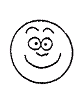 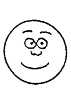 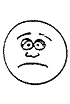 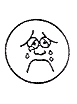 4321Безпосереднього керівника4321Наставника4321Колег відділу4321Інших структурних підрозділів4321Надайте коментарі:4321Надайте коментарі:Особистий емоційний стан4321Готовність виконувати поставлені завдання 4321Робоче місце4321Відносини з безпосереднім керівником4321Відносини з наставником4321Відносини з колегами4321Надайте коментарі: